江苏省公共资源交易电子服务平台使用人网上注册操作手册江苏省公共资源交易中心2018年3月一、网上注册1、选择江苏省公共资源交易网—专家信息—招标人登录，打开登录页面，也可直接打开下述网址：http://221.226.253.51:5047/TPBidder/memberLogin；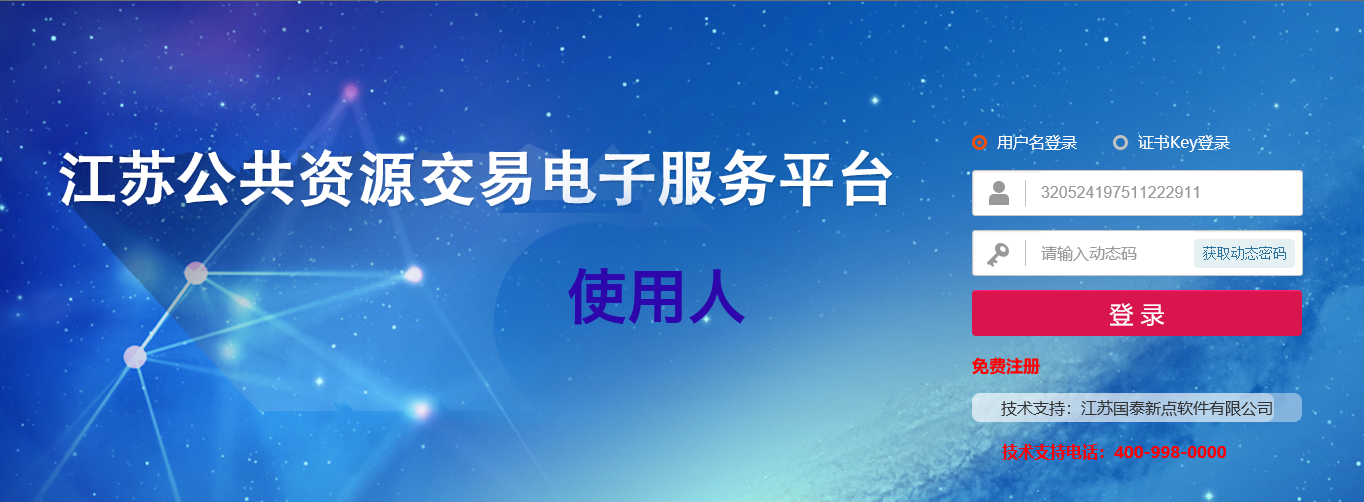 2、点击“免费注册”，打开网员注册页面：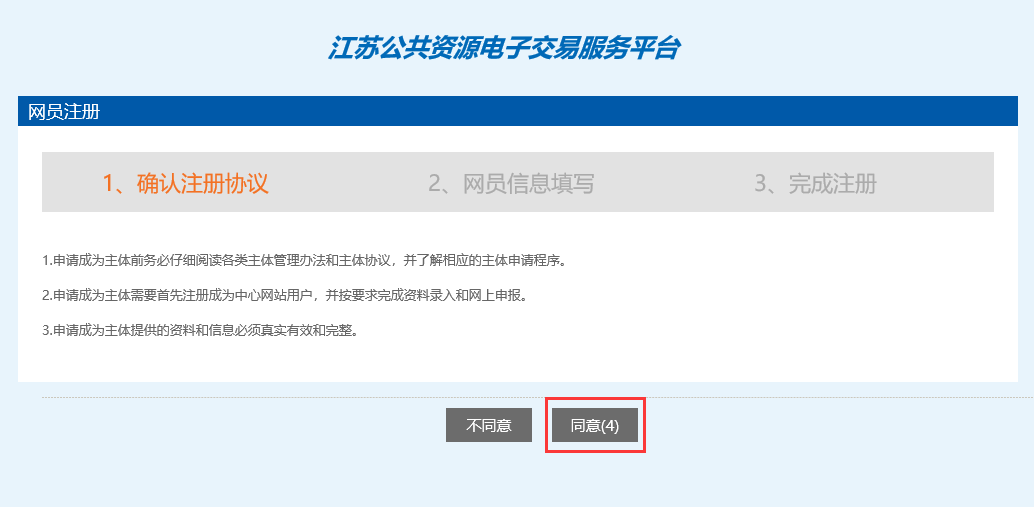 3、等待5s,点击“同意”按钮，会打开网员信息填写页面，根据页面提示，如实填写：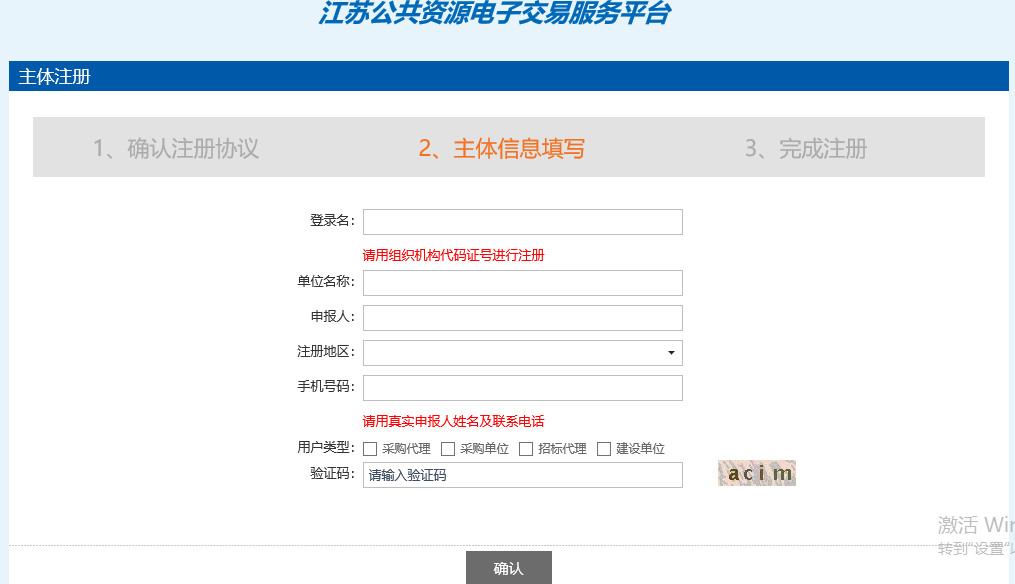 注：登录名要填写单位组织机构代码证号；手机号要如实填写，绑定CA之前，使用账号登录时，需要通过此手机号获取验证码；4、信息填写完毕后，点击“确认”按钮：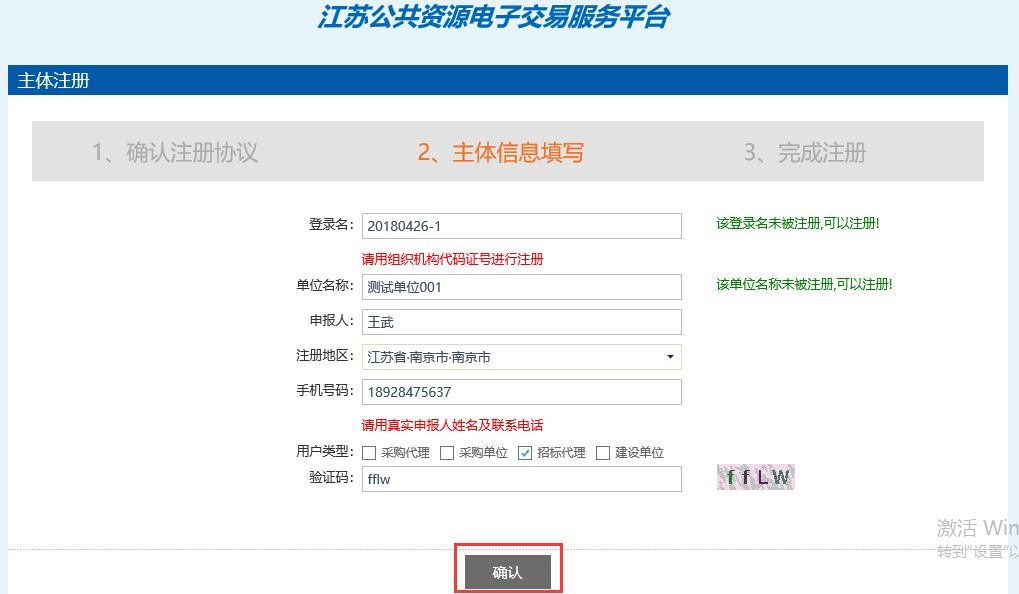 5、上图确认完毕，即可打开完成注册信息确认页面，查看信息无误，点击“确认”按钮，即可完成注册：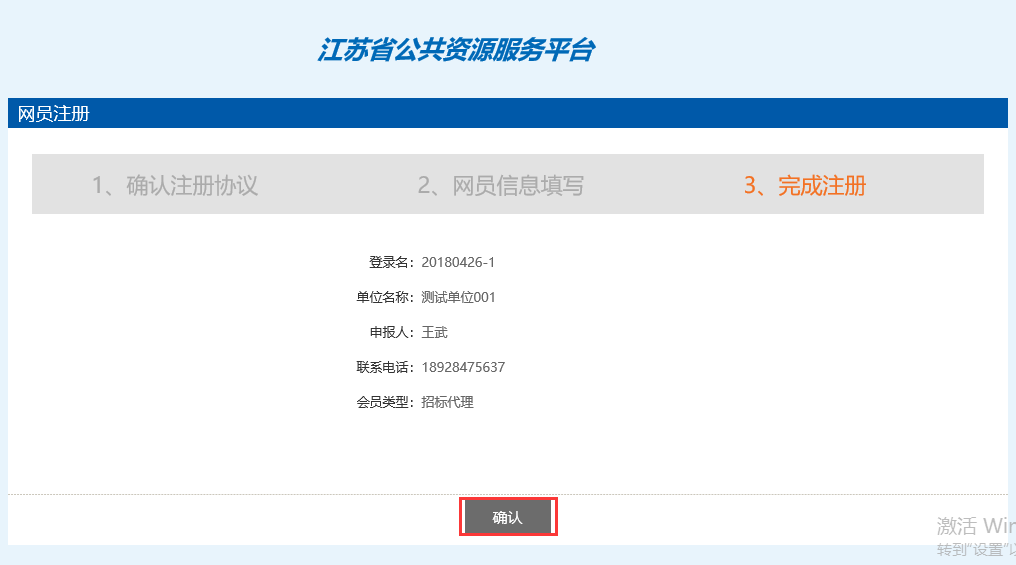 注：此处仅是完成注册而已，仍需要完善单位信息；6、点击上图确认后，会弹出提示框：当前状态为初次注册，暂无法进行业务操作，如下图：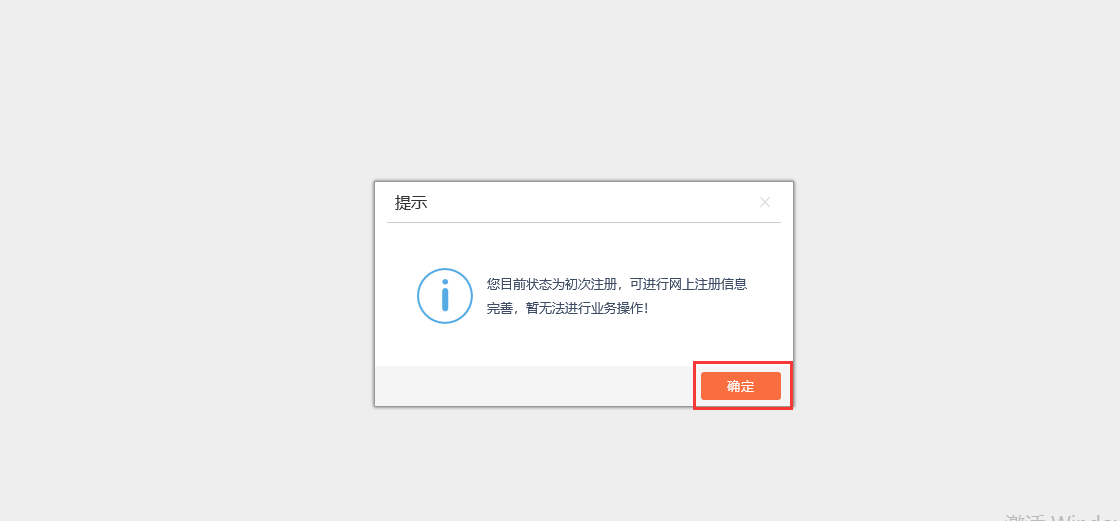 7、直接点击“确定”按钮，即可进入系统，如下图：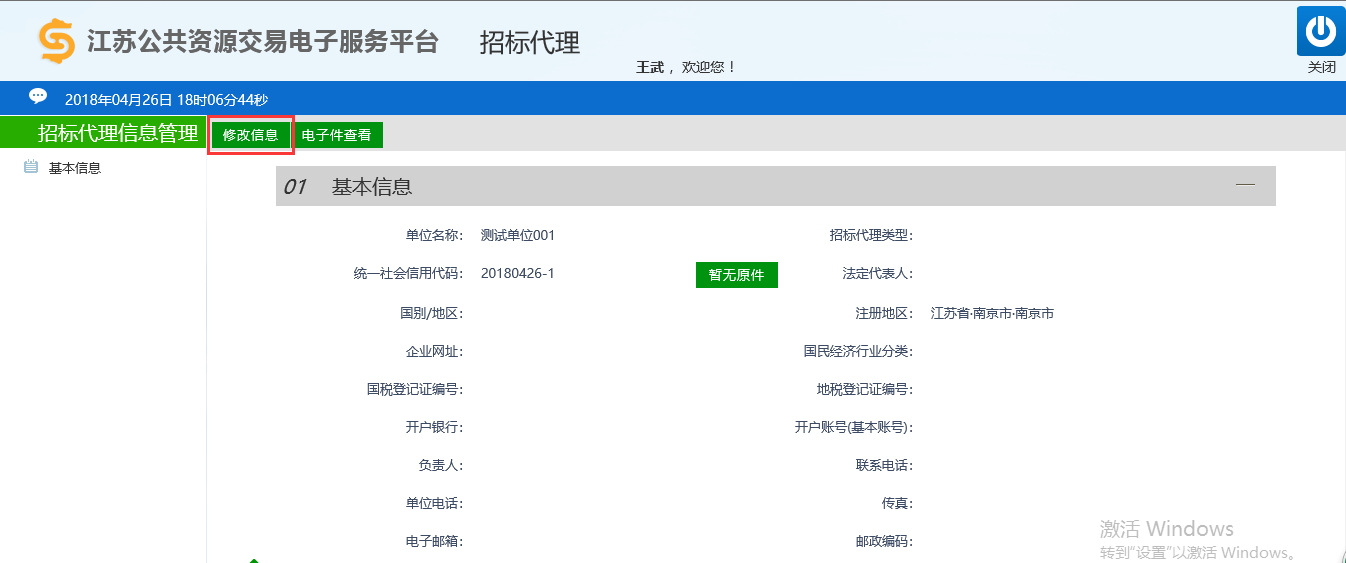 8、点击上图的“修改信息”按钮，即可打开单位信息填写页面，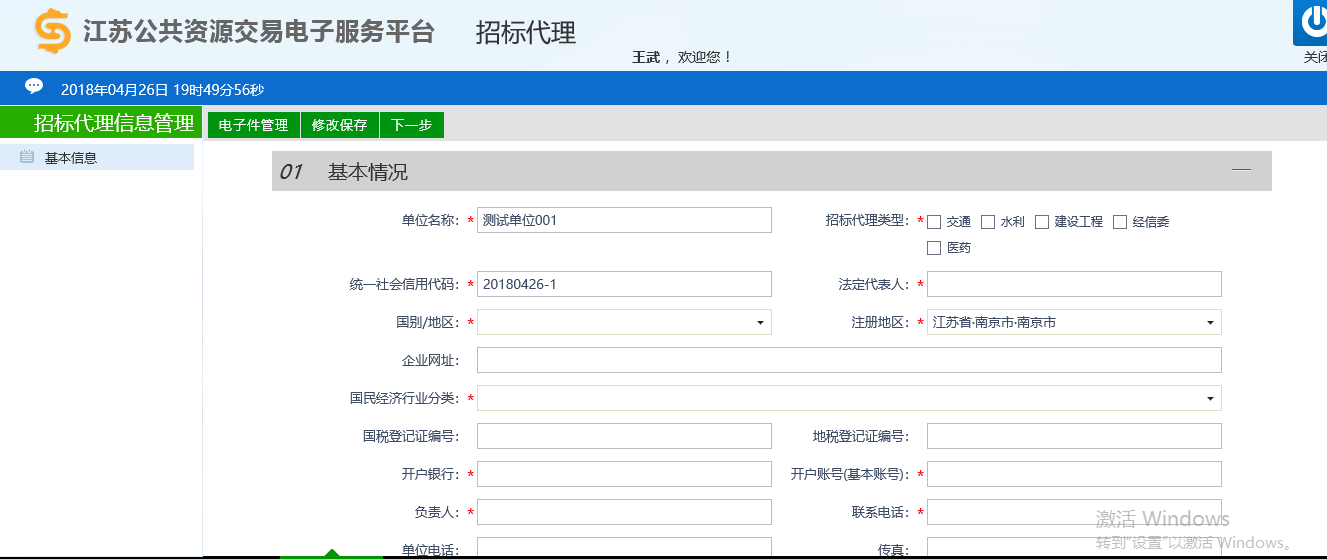 注：带“*”为必填项；9、信息填写完毕，点击上图的“电子件管理”按钮，打开电子件列表页面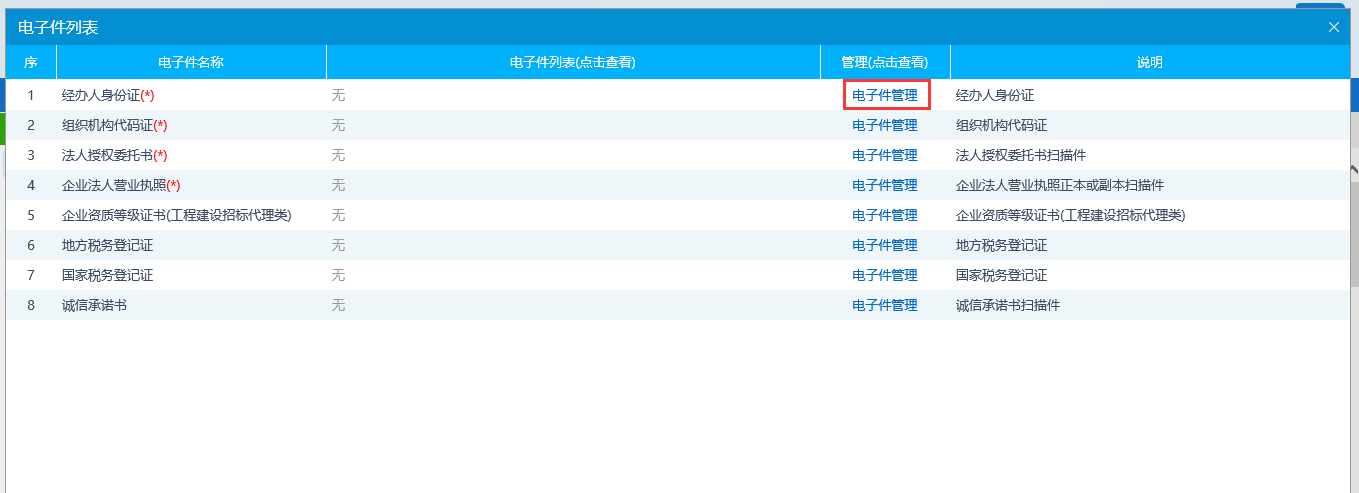 注：带“*”的为必填项；10、选择需要上传的电子件，点击“电子件管理”，打开相应的电子件上传页面，点击右上角的“选择文件”按钮，挑选相应的扫描件，上传即可；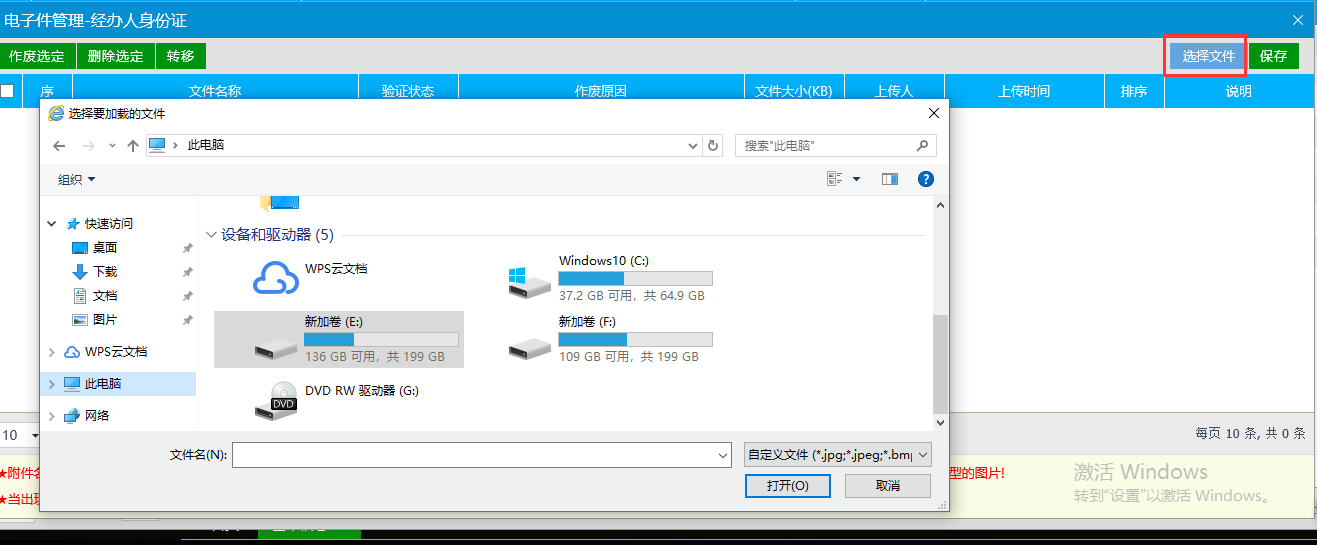 完成后示例如下：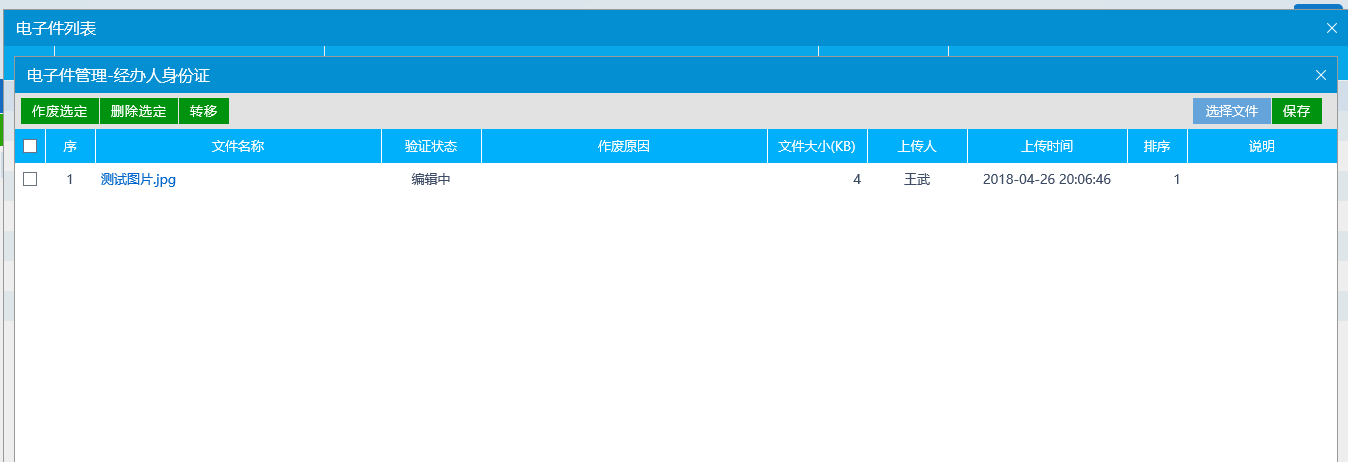 11、待所有文件上传完毕后，关闭电子件列表页面，点击“下一步”按钮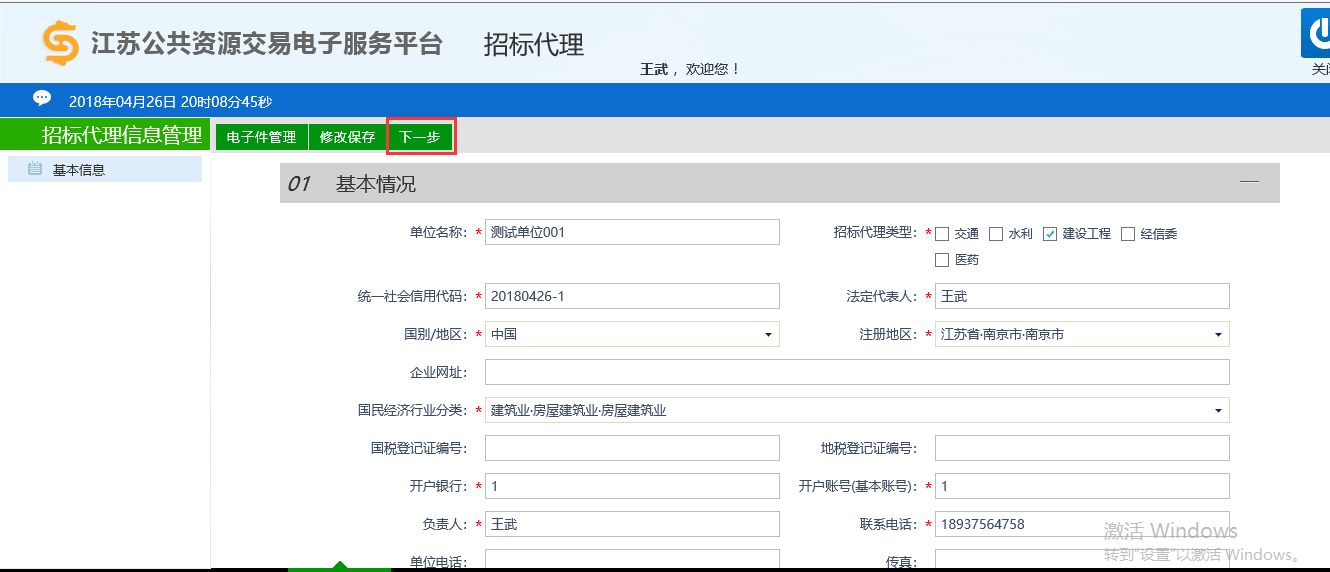 12、再次核实基本信息，确认无误后，点击“提交信息”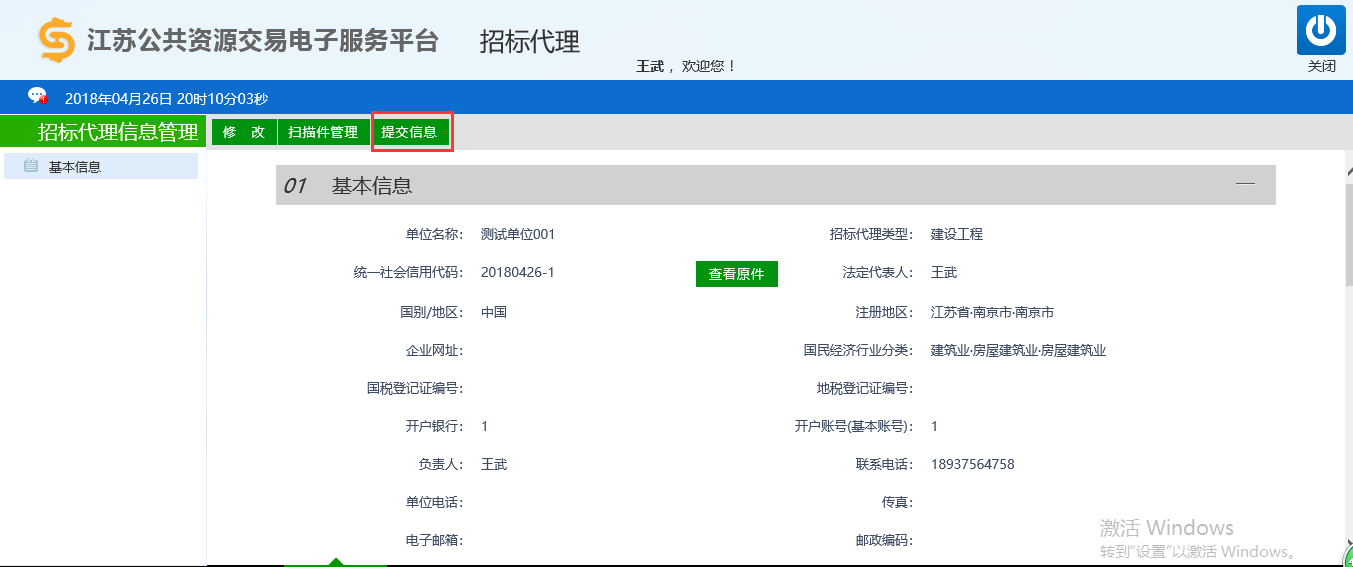 13、输入意见（默认显示，可不用修改），点击“确认提交”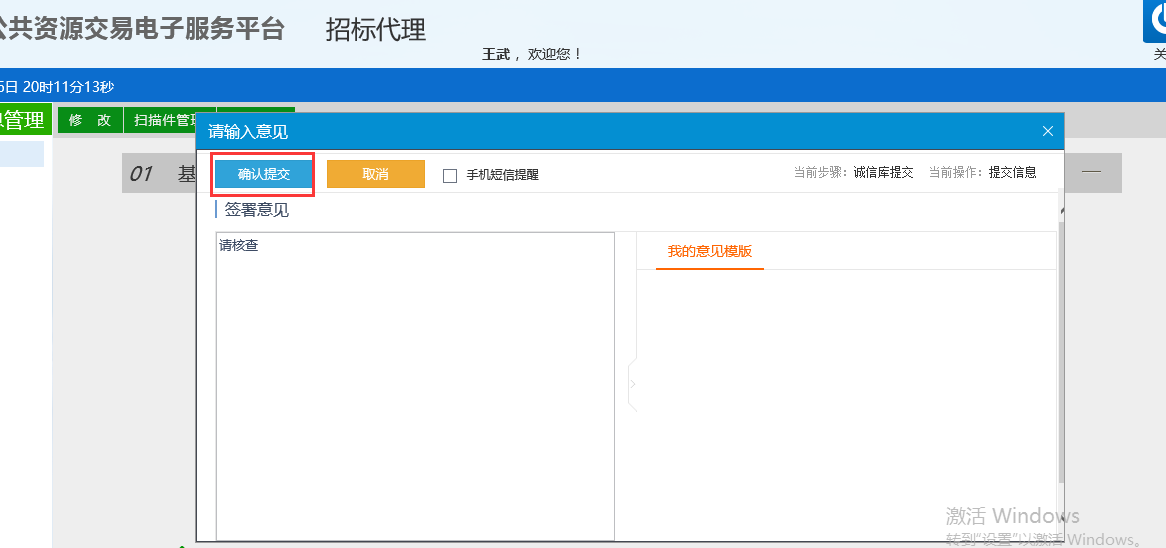 14、在基本信息页面，会有待验证蓝色印章，则单位网上注册完成，等待相关部门审核即可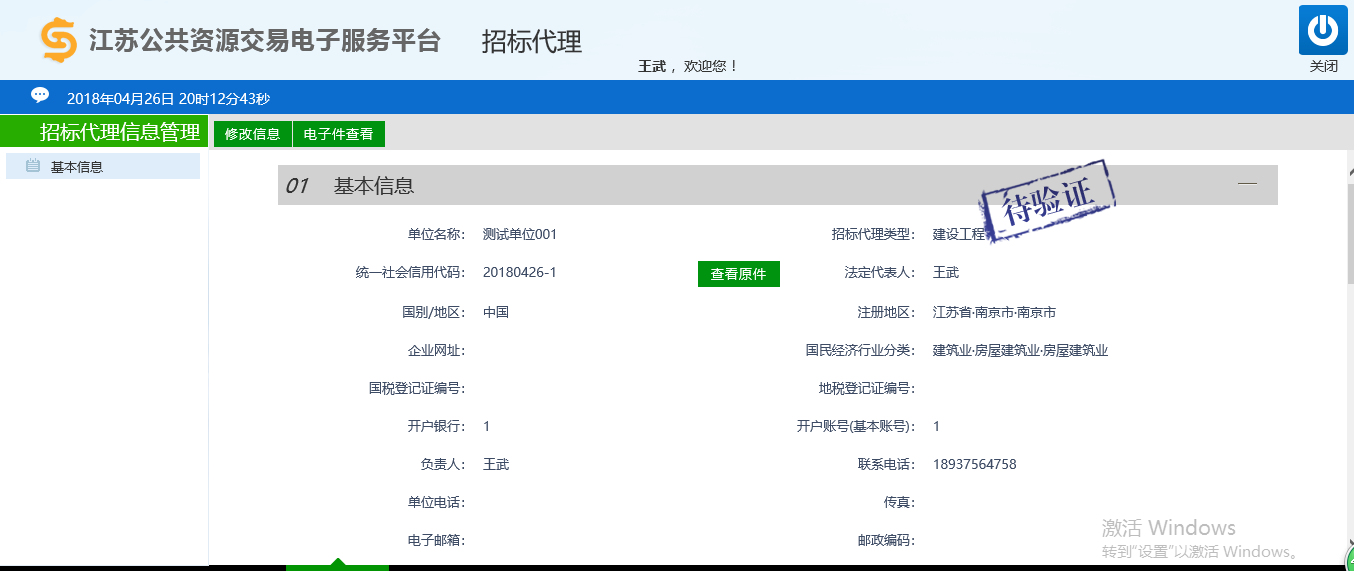 